IES LA RIBERAVIAJE A VALENCIA 2023FECHA:	 Del 6 al 9 de Junio de 2023.	SALIDA: Martes 6 de Junio de 2023 a las 9h00 del aparcamiento del colegio. Se cita a los alumnos 15 minutos antes. Se ruega máxima  puntualidad ya que la salida no se retrasará salvo por motivos técnicos o de emergencia personal, comunicados estos últimos al personal de Viajeteca.net o del Colegio. La no comparecencia puntual anulará el derecho a participar en la misma y cualquier solicitud de devolución.	LLEGADA: Viernes 9 Junio de 2023. Llegada al mismo lugar de salida, hora a concretar, dependiendo de la hora de salida y del tráfico. No se dejará a ningún participante en otro lugar que no sea el mismo que el de la salida, salvo que Viajeteca.net o el Centro dictamine otro lugar por motivos técnicos.PARTICIPANTES: 36 alumnos de 4ºESO + 3 profesores TARIFAS:TOTAL PRECIO PLAZA: 385.00 €INCLUYE:El paquete es cerrado.TRANSPORTE: Viaje en autocar ida y vuelta y todos los traslados necesarios en destino.ALOJAMIENTO: 3 noches de alojamiento en Hotel Porto*** de Gandía.ACTIVIDADES: Programación de actividades desarrolladas en el programa del reverso.PENSIÓN COMPLETA: Desde la cena del 06/06/2023 hasta la comida del 09/06/2023. Es necesario que los alumnos lleven el primer día comida para el viaje.SEGURO DE ACCIDENTES y RRCC: Que cubre la actividad desde la subida al autobús hasta el regreso. En Viajeteca.net existirá una copia de las garantías y límites de la póliza junto con las condiciones generales del seguro de multiasistencia de viaje. El colegio también dispondrá de la póliza contratada.PAPELETAS DE FINANCIACIÓN: Con la opción “¡VIAJA GRATIS!” los alumnos podrán financiar parte, o la totalidad del viaje, gracias a las papeletas que Viajeteca.net entregará gratuitamente a los alumnos. La papeleta premiada coincidirá con el sorteo de la ONCE, el día que Viajeteca.net establezca en el mes de Junio.MOCHILAS. Para uso diario y que identifica al grupo en las salidas.ALOJAMIENTO: Hotel Porto (Carrer Foies, 5, 46730 Gandia, Valencia)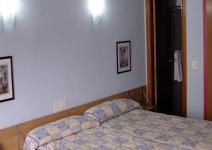 Alojamiento y Pensión Completa.Se encuentra situado a la entrada de los poblados marítimos. A 1200 m. de la playa y a 200 m. del puerto pesquero y de la zona peatonal y comercial del Grao, con ambiente durante los 365 días del año.El hotel tiene 135 habitaciones con capacidad hasta 4 personas, distribuidas en 5 plantas.Todas las habitaciones disponen de baño completo, aire acondicionado, calefacción, televisión, teléfono y caja fuerte. Su decoración es sencilla y funcional.La restauración es buffet libre con gastronomía mediterránea y casera.*Nota: el hotel solicitará a la llegada del grupo una fianza de 20€/estudiante que será reembolsada en la salida si no se encuentran desperfectos.PROGRAMA:Qué necesitanMaterial necesario: copia cartilla Seguridad Social o Tarjeta médica, ropa cómoda, bañador, calzado deportivo, chanclas, gorra, crema solar, mochila de uso diario, útiles aseo personal,  toalla de playa y mascarillas.Inscripciones online: 1.- Accede a la página web www.viajeteca.net y dirígete  arriba, a la dcha. de la página. Pincha sobre          Inscripción ONLINE2.- Pincha en este enlace, teclea el código RIBERAVIAJES3.- Una vez completado todo y enviado, el sistema informará de que el alta se ha producido correctamente.4.- Validada la inscripción por nuestro departamento de administración, os enviaremos un email de confirmación de plaza en el viaje.5.- Los cargos se realizarán en las fechas indicadas en el apartado FORMA DE PAGO Pagos y plazos La fecha tope para la inscripción al viaje será el miércoles 22/01/2023Viajeteca.net cargará en la cuenta de los alumnos los importes acordados en los siguientes plazos:Se cargará la cantidad de 77€ el día 23 de Enero 2023.Se cargará la cantidad de 77€ el día 10 de Febrero 2023.Se cargará la cantidad de 77€ el día 10 de Marzo 2023.Se cargará la cantidad de 77€ el día 10 de Abril 2023.Se cargará la cantidad de 77€ el día 10 de Mayo 2023HORARIOMARTESMIERCOLESMIERCOLESJUEVESJUEVESVIERNESVIERNESACTIVIDADES DE MAÑANASalida del centro-Viaje a ValenciaACTIVIDADES DE MAÑANASalida del centro-Viaje a ValenciaCiudad de las artes y las cienciasTerra míticaTerra míticaActividades náuticasActividades náuticasCOMIDAAlmuerzo de los participantesAlmuerzo picnicAlmuerzo picnicAlmuerzo picnicAlmuerzo en hotelAlmuerzo en hotelACTIVIDADES DE TARDEPaseo en barca por la albufera-Llegada al alojamiento y distribución de habitacionesCiudad de las artes y las cienciasCiudad de las artes y las cienciasTerra MíticaTerra MíticaRegreso a CasaRegreso a CasaCENANOCHEDescansoDescansoDescansoDescansoDescanso